课题研究 霍尔效应1879年美国物理学家E．H．霍尔观察到，在匀强磁场中放置一个矩形截面的载流导体，当磁场方向与电流方向垂直时，导体在与磁场、电流方向都垂直的方向上出现了电势差（图课-1）。后来大家把这个现象称为霍尔效应（Hall effect），所产生的电势差称为霍尔电势差或霍尔电压。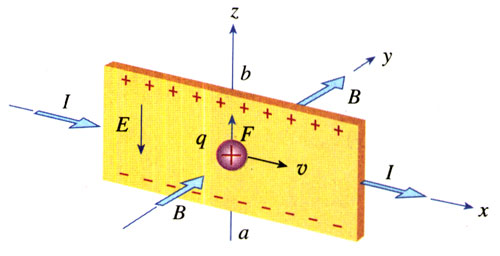 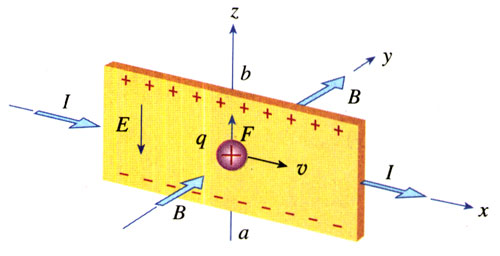 霍尔电压与电流、磁感应强度、长方体形导体的厚度都有关系。利用霍尔效应制成的元件称为霍尔元件。霍尔元件是一种重要的磁传感器。由于霍尔元件体积很小，它可以用来制作探测磁场的探头，还可以应用在与磁场有关的多种自动控制系统中。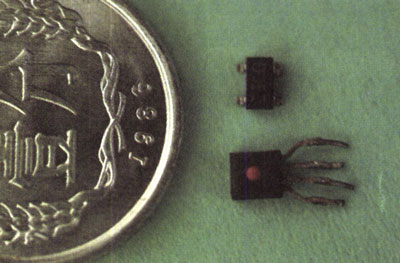 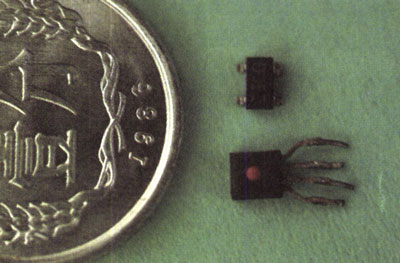 根据你能看到的参考书、网上资料，以及所能找到的霍尔元件，进行以下研究。可以全面完成以下几个课题，也可以只完成其中的一两个部分，还可以自己设定其他研究课题。推导霍尔电压与磁感应强度及其他物理量的关系研究描述霍尔元件的主要参数分析一个应用霍尔元件的实例利用霍尔元件制作一个自动控制装置或测量某个物理量